Федеральное государственное бюджетное образовательное учреждение высшего образования«Всероссийский государственный институт кинематографии имени С.А. Герасимова»Кафедра эстетики, истории и теории культуры129226, Москва, ул. Вильгельма Пика, д. 3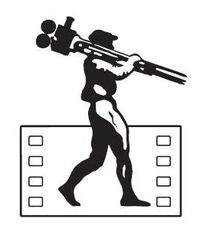 «Личность и социальные модели в кино:fiction и non-fiction»24‒26 марта 2022 годаРегистрационный бланк участника конференцииФИО(полностью)Место учебы (полное название учебного заведения)Факультет (с указанием подразделения, кафедры, мастерской)Направление обучения, курсНомер телефона Электронный адресТема доклада 